RENTREE SUR L’ILE VANILLE Agnès MARTINLecture offerte sur le thème de l’école, de la famille, des cartables magiques…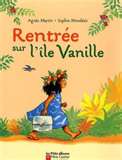 RESUME :À Tahaa, l'île Vanille, c'est la rentrée. Vaïmiti refuse d'aller à l'école. Elle préfère passer ses journées à nager vers l'île aux oiseaux et à plonger dans le lagon.Sa marraine Tahitou lui offre un cartable magique, mais Vaïmiti n'est pas dupe : à six ans, elle ne croit plus à ces histoires pour bébés !Pourtant, à peine arrivée à l'école, la fillette constate que le cartable a véritablement des pouvoirs et qu'elle peut faire tout ce qu'elle désire : voler dans les airs, peindre, danser.Et bientôt, elle n'a plus besoin de magie pour aimer l'école : elle a rencontré une nouvelle amie !RESUME :À Tahaa, l'île Vanille, c'est la rentrée. Vaïmiti refuse d'aller à l'école. Elle préfère passer ses journées à nager vers l'île aux oiseaux et à plonger dans le lagon.Sa marraine Tahitou lui offre un cartable magique, mais Vaïmiti n'est pas dupe : à six ans, elle ne croit plus à ces histoires pour bébés !Pourtant, à peine arrivée à l'école, la fillette constate que le cartable a véritablement des pouvoirs et qu'elle peut faire tout ce qu'elle désire : voler dans les airs, peindre, danser.Et bientôt, elle n'a plus besoin de magie pour aimer l'école : elle a rencontré une nouvelle amie !RESUME :À Tahaa, l'île Vanille, c'est la rentrée. Vaïmiti refuse d'aller à l'école. Elle préfère passer ses journées à nager vers l'île aux oiseaux et à plonger dans le lagon.Sa marraine Tahitou lui offre un cartable magique, mais Vaïmiti n'est pas dupe : à six ans, elle ne croit plus à ces histoires pour bébés !Pourtant, à peine arrivée à l'école, la fillette constate que le cartable a véritablement des pouvoirs et qu'elle peut faire tout ce qu'elle désire : voler dans les airs, peindre, danser.Et bientôt, elle n'a plus besoin de magie pour aimer l'école : elle a rencontré une nouvelle amie !1ère étape : découverte de l’album 1ère étape : découverte de l’album 1ère étape : découverte de l’album Objectif : identifier le personnage principal de l’histoire.Objectif : identifier le personnage principal de l’histoire.Activités : *Découvrir l’album dans la valise de Pat (la mascotte revenue de Polynésie).*Emettre des hypothèses sur le contenu du livre (histoire, documentaire…) puis sur le thème à partir de la première de couverture.*Décrire le personnage illustré sur la première de couverture et imaginer ce qui va lui arriver dans l’album.Objectif : comprendre une histoire adaptée à son âge et en restituer les grandes lignes.Objectif : comprendre une histoire adaptée à son âge et en restituer les grandes lignes.Activités : *Lire l’histoire par épisodes (1 = refus de Vaïmiti d’aller à l’école ; 2 = arrivée du cartable magique ; 3 = nouveau refus ; 4 = Vaïmiti est à l’école).*Pratiquer le rappel de récit en atelier (« Qu’avez-vous compris de cette histoire ? » ou « De quoi parle cette histoire ? ») en accentuant sur les relations causales. Ex : un élève doit raconter l’histoire et un autre doit replacer les illustrations dont il dispose en fonction de ce que lui raconte le 1er.2ème étape : appropriation de l’album 2ème étape : appropriation de l’album 2ème étape : appropriation de l’album Objectif : découvrir l’univers polynésien dans lequel se passe l’histoire.Objectif : découvrir l’univers polynésien dans lequel se passe l’histoire.Activités : *Relever les prénoms des personnages, le nom de l’île… aux consonances exotiques.*Découvrir la faune et la flore de cette région grâce aux objets rapportés par la mascotte, à la réalisation de recettes…*Découvrir les traditions polynésiennes telles que la danse évoquée dans l’album, mais aussi la musique.*Découvrir les œuvres de Gauguin représentant des scènes se déroulant en Polynésie.*Fabriquer des objets typiques de Polynésie : couronne de fleurs, tiki…Objectif : participer à un débat.Objectif : participer à un débat.Activités : *Exprimer son point de vue quant à la peur de l’échec de Vaïmiti pour arriver à conclure qu’à l’école on a le droit de se tromper et que l’on est là pour apprendre.*Donner son opinion sur cet album, sur ses moments préférés ou non… et justifier en utilisant « parce que ».Possibilité de faire une fiche lecture de l’album sur laquelle on pourra noter l’avis de l’élève, coller une illustration réalisée par celui-ci…Objectif : produire un écrit de fiction.Objectif : produire un écrit de fiction.Activités :*Imaginer un autre vœu de Vaïmiti que pourrait exaucer son cartable magique. *Imaginer ce que l’on demanderait si on avait un cartable magique.*Dicter le texte à l’adulte en reprenant la structure de l’album = refus ou peur d’une activité, « Si seulement … », vœu exaucé.3ème étape : mise en réseau autour de la Polynésie.3ème étape : mise en réseau autour de la Polynésie.3ème étape : mise en réseau autour de la Polynésie.Objectif : établir des liaisons entre deux albums et les comparer.Objectif : établir des liaisons entre deux albums et les comparer.Activités :*Lire Tikiti, la naufragée de J. VINCENT.*Identifier le personnage principal et comparer les familles des deux héroïnes, leur lieu de vie, leurs aventures…*Relever les mots à consonances exotiques.*Retrouver et identifier des éléments de la faune et la flore polynésienne dans cet album.*Participer à un débat sur la famille.Objectif : réinvestir ses connaissances pour écrire un épisode supplémentaire.Objectif : réinvestir ses connaissances pour écrire un épisode supplémentaire.Activités :*Lire La tête à Coco de C. VILLADIER.*Identifier le lieu grâce aux indices (plage, palmier, noix de coco…) et le rapprocher des deux autres livres lus sur la Polynésie.*Imaginer d’autres aventures pouvant arriver à cette noix de coco en réutilisant le vocabulaire appris sur le thème de la Polynésie.*Essai d’encodage du mot « coco ».Objectif : raconter une histoire avec ses mots.Objectif : raconter une histoire avec ses mots.Activités :*Raconter une partie d’une des trois histoires pour faire deviner l’album dont elle est issue (avec ou sans aide des illustrations).*Décrire un personnage pour trouver de quelle histoire il est issu.*Raconter l’histoire de Rentrée sur l’île Vanille aux PS ou à la classe de GS/CP.4ème étape : ouverture culturelle.4ème étape : ouverture culturelle.4ème étape : ouverture culturelle.Objectif : réaliser un abécédaire de la mer.Objectif : réaliser un abécédaire de la mer.Activités :*Réinvestir le vocabulaire rencontré pour enrichir l’abécédaire mural.*Cf. préparation Les abécédaires.